МБУ ДО «Центр дополнительного образования» МБДОУ «Детский сад № 32 «Ёжик» города Смоленска городская диалоговая площадка «Профессиональное становление педагога в условиях реализации ФГОС ДО и Профстандарта» ПРОГРАММА 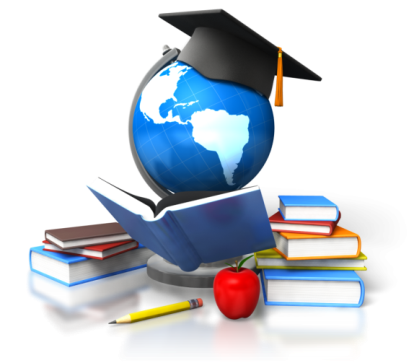 Смоленск 17 ноября 2020  13.30МБУ ДО «Центр дополнительного образования» МБДОУ «Детский сад № 32 «Ёжик» города Смоленска городская диалоговая площадка «Профессиональное становление педагога в условиях реализации ФГОС ДО и Профстандарта» ПРОГРАММА Смоленск 17 ноября 2020  13.30АКТУАЛЬНЫЕ ПРОБЛЕМЫ Профессионального становления педагога в условиях реализации ФГОС ДО и Профстандарта Диалоговая площадка Цель диалоговой площадки: в процессе обсуждения определить наиболее эффективную модель организации методической службы в ДОО.Проблемное поле:  - нормативно-правовые основы организация методической службы в ДОО - современные  требования к воспитателю ДОО. Вызовы времени.- опыт работы по организации методической службы в ДОО.- создание условий для профессионального роста педагогов, через методические формирования педагогов в ДООУчастники: Руководители, воспитатели и специалисты ДОО г. Смоленска Место и время проведения: 1317 ноября 2020 Модераторы: Фролова Ольга Валерьевна, методист методического отдела МБУДО «Центр дополнительного образования», Клименкова Марина Игоревна, старший воспитатель МБДОУ «Детский сад № 25 «Пчёлка»Формат проведения: Дистанционно.Информация о доступе к материалу для участия в дискуссии будет разослана 18 ноября.АКТУАЛЬНЫЕ ПРОБЛЕМЫ Профессионального становления педагога в условиях реализации ФГОС ДО и Профстандарта Диалоговая площадка Цель диалоговой площадки: в процессе обсуждения определить наиболее эффективную модель организации методической службы в ДОО.Проблемное поле:  - нормативно-правовые основы организация методической службы в ДОО - современные  требования к воспитателю ДОО. Вызовы времени.- опыт работы по организации методической службы в ДОО.- создание условий для профессионального роста педагогов, через методические формирования педагогов в ДООУчастники: Руководители, воспитатели и специалисты ДОО г. Смоленска Место и время проведения: 1317 ноября 2020 Модераторы: Фролова Ольга Валерьевна, методист методического отдела МБУДО «Центр дополнительного образования», Клименкова Марина Игоревна, старший воспитатель МБДОУ «Детский сад № 25 «Пчёлка»Формат проведения: Дистанционно.Информация о доступе к материалу для участия в дискуссии будет разослана 18 ноября.ПРОГРАММА ГОРОДСКОЙ ДИСКУССИОННОЙ ПЛОЩАДКИ Профессиональные компетентности воспитателя ДОО в условиях вызовов времениФролова Ольга Валерьевна - методист методического отдела МБУДО «Центр дополнительного образования» 2. Профессиональный стандарт воспитателя: содержание, требования, трудовые функции.Клименкова Марина Игоревна – старший воспитатель  МБДОУ «Детский сад № 25 «Пчёлка».3. Система методической деятельности в условиях введения профессионального стандарта педагогаЗезюлина Ольга Игоревна - старший воспитатель МБДОУ «Детский сад № 32 «Ёжик»3.Методическая служба в дошкольном учреждении. Модель методической службыНиколаева Ольга Геннадьевна – заместитель заведующего МБДОУ «Детский сад № 78 «Исток».4. Методический кабинет как центр организации методической работы в дошкольном учрежденииШаламова Светлана Станиславна – старший воспитатель МБДОУ «Детский сад № 76 «Звездный»5. Методические формирования педагогов в ДООФролова Ольга Валерьевна- методист методического отдела МБУДО «Центр дополнительного образования6. Анкета – отзыв для подведения итогов дискуссионной площадки. Просьба ко всем участникам заполнить и отправить по указанному адресу.ПРОГРАММА ГОРОДСКОЙ ДИСКУССИОННОЙ ПЛОЩАДКИ Профессиональные компетентности воспитателя ДОО в условиях вызовов времениФролова Ольга Валерьевна - методист методического отдела МБУДО «Центр дополнительного образования» 2. Профессиональный стандарт воспитателя: содержание, требования, трудовые функции.Клименкова Марина Игоревна – старший воспитатель  МБДОУ «Детский сад № 25 «Пчёлка».3. Система методической деятельности в условиях введения профессионального стандарта педагогаЗезюлина Ольга Игоревна - старший воспитатель МБДОУ «Детский сад № 32 «Ёжик»3.Методическая служба в дошкольном учреждении. Модель методической службыНиколаева Ольга Геннадьевна – заместитель заведующего МБДОУ «Детский сад № 78 «Исток».4. Методический кабинет как центр организации методической работы в дошкольном учрежденииШаламова Светлана Станиславна – старший воспитатель МБДОУ «Детский сад № 76 «Звездный»5. Методические формирования педагогов в ДООФролова Ольга Валерьевна- методист методического отдела МБУДО «Центр дополнительного образования6. Анкета – отзыв для подведения итогов дискуссионной площадки. Просьба ко всем участникам заполнить и отправить по указанному адресу.Векторы обсуждения: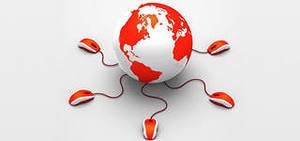 -Насколько значимыми и актуальными, вы считаете, являются вопросы профессионального роста педагогов в соответствии с ФГОС ДО и Профстандарта?- Какие инновационные форм работы с педагогами, на ваш взгляд, являются наиболее эффективными?- Какую модель методической службы вы хотели бы видеть в вашем ДОУ? Подведение итогов работы Для обратной (диалоговой) связи, просим Вас заполнить отзыв на предложенное мероприятие. Мы готовы к сотрудничеству с Вами! По всем вопросам обращаться по телефону 8 (4812) 55-17-43Старший воспитатель Зезюлина Ольга ИгоревнаВекторы обсуждения:-Насколько значимыми и актуальными, вы считаете, являются вопросы профессионального роста педагогов в соответствии с ФГОС ДО и Профстандарта?- Какие инновационные форм работы с педагогами, на ваш взгляд, являются наиболее эффективными?- Какую модель методической службы вы хотели бы видеть в вашем ДОУ? Подведение итогов работы Для обратной (диалоговой) связи, просим Вас заполнить отзыв на предложенное мероприятие. Мы готовы к сотрудничеству с Вами! По всем вопросам обращаться по телефону 8 (4812) 55-17-43Старший воспитатель Зезюлина Ольга Игоревна